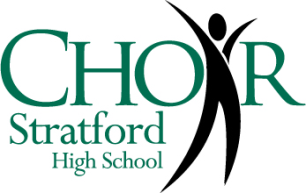 Peter SteinmetzDirectorMarcie BakerAssistant DirectorJanuary 11, 2019Happy New Year Directors!  We are happy to be your hosts for U.I.L. Solo and Ensemble Contest this year at Stratford on January 25th and 26th.  The campus is a very convenient site for an event of this magnitude and we will try to make the time you are here as stress free as possible.You have received a schedule for your school and I am attaching a campus map.  Stratford is located at Dairy Ashford and Fern Road, south of I-10.  There should be ample parking on the south side of the building.  If the lot is filled, consider parking on the west (theater) side of the building.  Busses should drop off students at the south doors and park on the west side.  Please enter through the south doors into the cafeteria.  Both sides of the cafeteria are reserved for this event.  The contest office is on the second floor of the school in the library.  Directors may proceed up the main stairwell.  At the top of the stairs, the library is to the right (not down the hallway).  There will be signs.  Make certain that your Form 1, eligibility, is signed and ready to be turned in.  Please help the custodians by keeping the areas, including restrooms, clean.  We will have concessions available for students to purchase.  Sales from these purchases will support the choir booster club!There are several restaurants within a short distance including Chick-fil-a, Wendy’s, Panera, Sonic, Freddie’s, Cane’s, Taco Bell and Jason’s Deli.  What-a-Burger, McDonald’s, KFC and Jimmy Johns’s are a little further away.We have seven practice rooms in the fine arts hallway (see Map).  I will try to arrange for pianos in each room.  If your students use these rooms, please supervise them!  Keep the doors closed so as not to disturb the judges in the rooms across the hallway.  Food and drink are not allowed in any of the practice rooms.  This includes water!Please do not hesitate to contact us if you have any questions or concerns regarding this letter.  Good luck to you and your students!Thank you,Peter SteinmetzStratford Choir DirectorMarcie BakerAssistant Choir Director